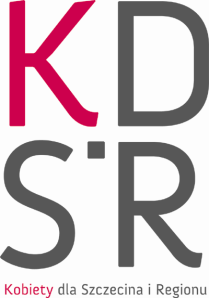 ZGŁOSZENIE KANDYDATKI DO PLEBISCYTU SZCZECINIANKA ROKU 2017Zgłoszenie prosimy przesłać w dowolnej formie elektronicznej  (mail zwrotny, skan) na adres: biuro@kobietydlaszczecina.pllub dostarczyć / przesłać w wersji papierowej na adres Stowarzyszenia Kobiety dla Szczecina i Regionu: ul. Księcia Warcisława I-go 20c/2, 71-667 SzczecinTermin przesyłania zgłoszeń: do 30 kwietnia 2018 r.Osoba / instytucja zgłaszająca KandydatkęKontakt do osoby / instytucji zgłaszającej KandydatkęKandydatka (imię i nazwisko)Kontakt do Kandydatki (mail / telefon)Krótkie uzasadnienie zgłoszenia (3-4 zdania)Załączniki, opis działalności (nieobowiązkowo)